Chegamos no mês mais colorido, o mês da PRIMAVERA.Nesta sequência vamos apreciar os sons externos, isso quer dizer que vamos aprender a ouvir os sons dos pássaros, do vento, de todos os animais, e também prestar muita atenção nas árvores e flores.ATIVIDADE:Junto de um adulto, você vai até a pare de fora de sua casa – jardim, quintal, e ficar em silêncio, mas preste atenção nos sons que ouvirá.Primeiro som que você vai prestar atenção é o CANTO DOS PÁSSAROS. Segundo som: O vento (Como as árvores se movimentam quando o vento faz com que elas balancem?)Terceiro som: Animais (Gato, cachorro, ou os animais que tem perto de sua casa.)Agora vá observando as flores, como elas são? Ainda um brotinho, ou já estão desabrochando? Depois de observar tudo com muita atenção, escreva em seu caderno tudo o que ouviu e viu neste tempo em que esteve atento as mudanças externas. Mande foto da atividade para o professor. Abraço!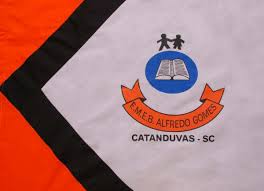 ESCOLA MUNICIPAL DE EDUCAÇÃO BÁSICA ALFREDO GOMES.RUA: CORONEL RUPP BAIRRO CENTRO OESTECATANDUVAS – SC   SETEMBRO   ANO 2021 CNPJ – 78502697/0001-96DIRETORA: IVÂNIA NORA.ASSESSORA PEDAGÓGICA: SIMONE ANDRÉA CARL.ASSESSORA TÉCNICA ADM.: TANIA N. DE ÁVILA.PROFESSOR: LUAN CEZAR RIBEIRO DA SILVAALUNO(A):................................................................................SÉRIE 3º ANO PERÍODO................................  